Koncem února uspořádali zaměstnanci Domova důchodců Lipová pro klientky masopustní odpoledne s maskami. Některé si klientky vyrobily s pomocí personálu, jiné pro ně pracovnice připravili a část jsme si zapůjčili z rumburského Domu mládeže. Bylo velmi příjemné, že karnevalově se oblékly i pracovnice, takže o zábavu nebyla nouze. Přišly mezi nás i děti, soutěžilo se a nakonec jsme vyhodnotili nejhezčí masku. Vyhodnocování bylo velmi těžké, nakonec vyhrála maska indiánky. Celé odpoledne bylo velice zábavné a veselé.Ve čtvrtek 5.3.2015 jsme se, tak jako tradičně každý rok, zúčastnili v německém Domově pro seniory Oberland v Ebersbachu soutěže v malování velikonočních vajíček. Soutěžní družstva byla jak z Německa, Česka tak i Polska. Program nám přišly zpestřit děti z místní mateřské školy, které zazpívaly německé, polské i české písničky. V soutěži jsme se umístili jsme na 4.místě.K příležitosti Mezinárodního dne žen k nám do domova zase zavítali přátelé z DOZP ze Staré Olešky. Připravili si pro naše klientky program s písničkami a tanečkem a nakonec rozdaly našim klientkám vlastnoručně vyrobená přáníčka a malé dárečky. My jsme jim na oplátku připravili malé pohoštění. K MDŽ našim klientkám v pondělí  9.března přišel popřát (jako každý rok ) pan starosta Pavel Svoboda a rozdal jim všem kytičky.Děkujeme Mgr. Mirka Hoštičkováředitelka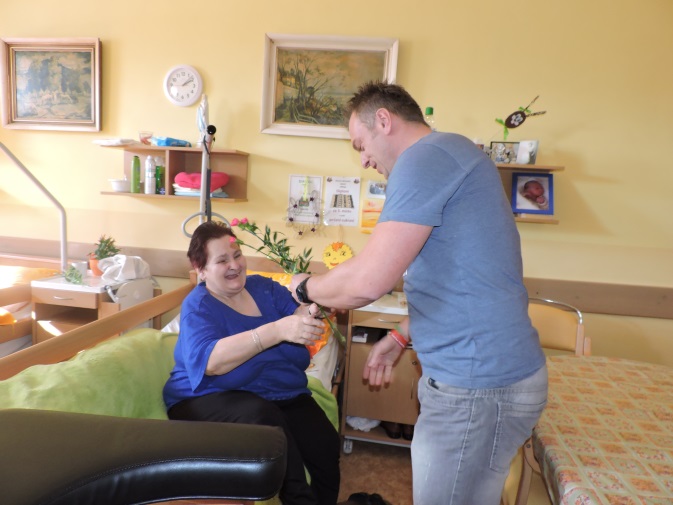 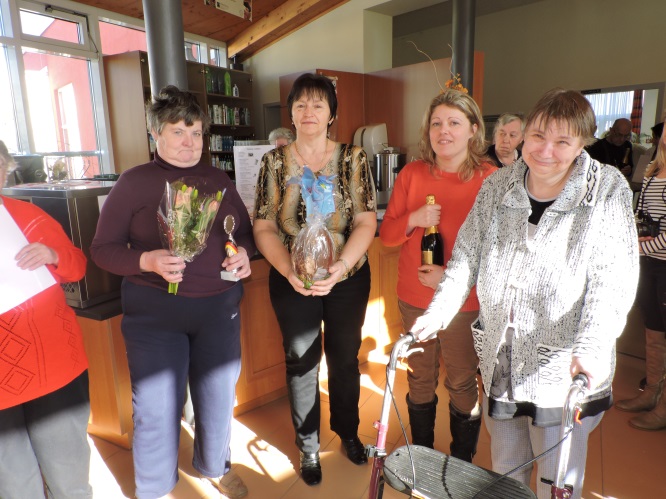 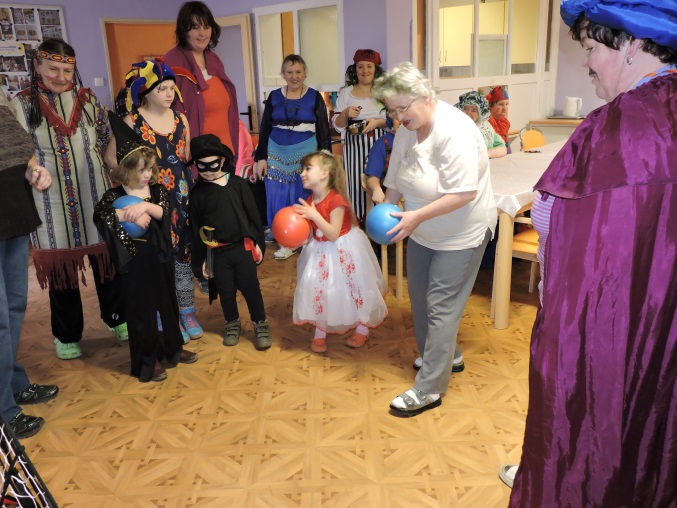 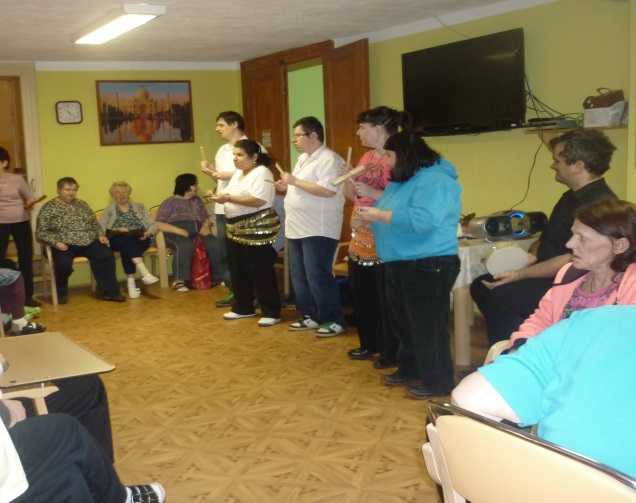 